KIRKWHELPINGTON PARISH COUNCILAGENDA PAPERYou are hereby summoned to attend a meeting of Kirkwhelpington Parish Council to be held at the Memorial Hall, Kirkwhelpington on Tuesday 3rd of January 2017 at 7.30pm, for the purpose of transacting the business contained within this agendaPART ONE2017/01	Apologies for Absence2017/02	Declarations of Interest2017/03	Public questions2017/04	Sulphur Well2017/05	Matters arising from meeting held 1st November 20162017/06	Youth Club2017/07	CorrespondenceNorthumberland Theatre Co – productionsThe Planning Inspectorate – Sulphur Well2017/08	Finance2017/08/01	Bank Balance: £5881.97 as at 31/12/162017/08/02	Invoices for paymentKirkwhelpington Memorial Hall – W/C maintenance - £255.50Playsafety Ltd – playground inspection - £105.00C Miller – six monthly salary and expenses - £741.502017/08/03	Request for DonationNorthumberland CVA2017/08/04	Clerks Salary (to be discussed in private session)2017/09	Planning Matters2017/09/01	Planning Applications 2017/09/02	Approval of Planning Application2017/10	Play Ground2017/11	Ray Fell Wind Farm2017/12	Urgent Business2017/13	Information ItemsCity and County newsletterNCC – winter servicesNCC – Archaeology in Northumberland2017/14	Date of next MeetingDated this 21st day of December 2016.PART TWO – PRIVATE SESSION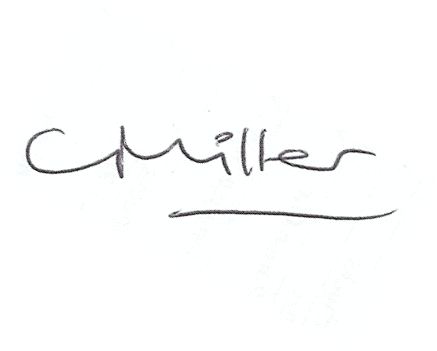 Claire MillerParish Clerkwww.parish-council.com/kirkwhelpington